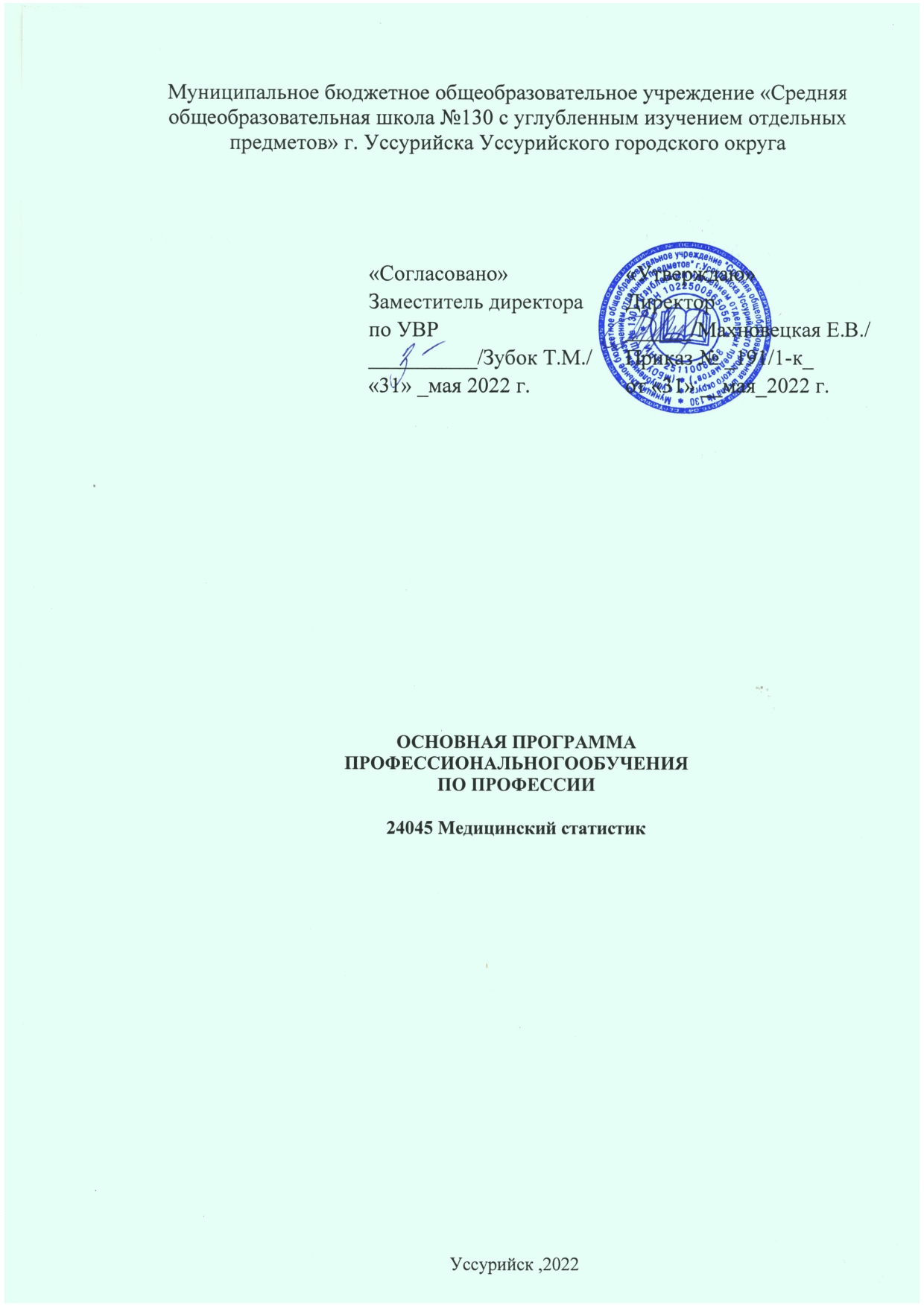 ОБЩИЕПОЛОЖЕНИЯПрограмма разработана на основе квалификационных требований, указанных в Едином квалификационном справочнике должностей руководителей, специалистов и служащих, в разделе "Квалификационные характеристики должностей работников образования",утв. приказом Министерства здравоохранения РФ № 76н от 26августа 2010 гНормативно-правовуюбазуразработкиПрограммытакжесоставляют:ЗаконРоссийскойФедерацииот29.12.2012№273-ФЗ«Обобразованиив Российской Федерации»;Программа профессионального обучения по теме «Медицинский статистик)»(далее – Программа), специальность «Медицинский статистик», представляет собой совокупность требований, обязательных при ее реализации.Направленность Программы практико-ориентированная и заключается в удовлетворении потребностей профессионального развития ученика, обеспечении соответствия его квалификации меняющимся условиямпрофессиональной деятельностии социальной среды.ЗадачиПрограммы.Обучающийся в результате освоения программы должен обладать знаниями, необходимыми для решения вопросов, связанных с регулированием трудовых отношений и обеспечениемэффективной системы управления персоналомвразличных организациях..1.5.Цельреализациипрограммы.Цель: приобретение обучающимися знаний, умений, навыков и формирование компетенции,необходимыхдлявыполнениятрудовыхфункцийпопрофессии24045 «медицинский статистик»: овладение теоретическими знаниями, умениями инавыками в формирование сводных статистических данных о деятельностимедицинских организаций и системы здравоохранения, необходимыми длясамостоятельной работы специалиста в должности медицинского статистика;воспитание ответственности медицинского статистика за предоставление информации.1.5.1. Рабочая программа ПО «Медицинских статистик» является частью учебно- методической документации обеспечения программы профессиональной подготовки по профессии «24045. Медицинский статистик».Целью основной программа профессионального обучения по профессии «Медицинский статистик» является изучение вопросов правового регулирования, психологических аспектовпрофессиональнойдеятельности,основмедицинскихзнаний,основорганизации профессиональной деятельности медицинских статистиков.Содержит требования к результатам освоения учебной дисциплиныХарактеристикановоговидапрофессиональнойдеятельности.Область профессиональной деятельности специалиста, прошедшего обучение по программе профессиональной переподготовки для выполнения нового вида профессиональной деятельности по специальности «Медицинский статистик»,имеющая основной задачей- ведение медицинской документации, выполнение технических задач, прием и предоставление информации.Медицинский статистик выполняет технические задачи и оказывает услуги в области формирования сводные статистических данных осостоянии здоровья населения и деятельности системы здравоохранения.Профессия распространена и востребована в обществе и медицинской организации.Требованиякуровнюподготовкипоступающегонаобучение,необходимомудля освоения программыОсновное общее образование.ХарактеристикапрограммыУчебный план определяет перечень, трудоемкость, последовательность и распределение разделов, устанавливает формы организации учебного процесса и их соотношение (уроки, практические занятия, стажировка), формы контроля знаний и умений обучающихся.В Программу включены планируемые результаты обучения, в которых отражаются требования профессиональных стандартов или квалификационных характеристик по соответствующим должностям, профессиям и специальностям.Программа содержит требования к итоговой аттестации обучающихся, которая осуществляется в форме экзамена и выявляет теоретическую и практическую подготовкув соответствии с целями и содержанием программы.Организационно-педагогические условия реализации Программы включают: а)тематикуучебныхзанятийиихсодержаниедлясовершенствованиякомпетенций; б) учебно-методическое и информационное обеспечение;в)материально-техническоеобеспечение; г) кадровое обеспечение.Образовательнаядеятельностьпопрограммеосуществляетсянагосударственном языке Российской Федерации.Длялицсограниченнымивозможностямиздоровьяобеспечиваетсявозможность освоения программы по индивидуальному плану, по личному заявлению.ПланируемыерезультатыобученияВрезультатеосвоенияпрограммыслушатель	долженвыполнятьобобщенную трудовую функцию- «Медицинская статистика», а такжезнать:способность формировать сводные статистические данные о состоянииздоровья населения;знать основы валеологии, использование основ для учетазаболеваемости;знание международной классификации болезней, использованиеклассификаций при шифровке случаев заболеваний и смерти;знание основных этапов проведения и соблюдения последовательностистатистического исследования;знание форм первичных документов по статистическому учету иотчетности медицинской организации; знание критериев оценки демографических процессов населения,рассчитывать демографические показатели и их регистрировать;знание информационных и инновационных технологий в областимедицинской статистики;работать с программными средствами, используемыми для ввода иобработки первичных учетных документов и годовых статистическихотчетов;знание учета и отчетности городской больницы и поликлиники, основныхстатистических показателей работы городской больницы и поликлиники;знание учета и отчетности сельских медицинских организаций, основныхстатистических показателей работы сельских медицинских организаций;знание учета и отчетности медицинских организаций (подразделений) пообслуживанию женщин и новорожденных;знание учета и отчетности медицинских организаций по обслуживаниюдетей и подростков;знание учета и отчетности медицинских организаций (подразделений) пообслуживанию наркологических пациентов;знание учета и отчетности медицинских организаций, оказывающихстоматологическую помощь населению;знание учета и отчетности медицинских организаций(подразделений),оказывающих скорую медицинскую помощь населению;знание  учетаиотчетностипротивотуберкулезныхмедицинскихорганизаций;знание учета и отчетности медицинских организаций (подразделений) пообслуживанию онкологических пациентов;знание учета и отчетности медицинских организаций (подразделений) пообслуживанию пациентов с дерматовенерологическими заболеваниями;-знание учета и отчетности медицинских организаций (подразделений) пообслуживанию пациентов с психическими расстройствами;Уметь:анализа показателей, характеризующих здоровье населения;регистрации случаев заболеваний и смерти, используя правила шифровки; проведения статистического исследования;формирования сводки полученных сведений в утвержденные отчетные статистические формы;оценки демографических показателей в динамике;использования программных средств при составлении статистических отчетов.формирования сводки полученных сведений ипроведение анализа работы городской больницы иполиклиники; формирования сводки полученных сведений о деятельности сельскихмедицинскихорганизаций;формирования сводки полученных сведений и проведение анализа работы сельских медицинских организаций; формирования сводки полученных сведений о деятельности;формирования сводки полученных сведений и проведения анализа работы медицинских организаций (подразделений) по обслуживанию женщин и новорожденных;формирования сводки полученных сведений и проведение анализа работы медицинских организаций по обслуживанию детей и подростков;формирования сводки полученных сведений и проведения анализа работы противотуберкулезных медицинских  организаций(подразделений);формирования сводки полученных сведений и проведения анализа работы медицинских организаций (подразделений)по обслуживанию онкологических больных;формирования сводки полученных сведений и проведения анализа работы медицинских организаций (подразделений)по обслуживанию пациентов с дерматовенерологическими заболеваниями;формирования сводки полученных сведений и проведения анализа работы медицинских организаций (подразделений)по обслуживанию пациентов с психическими расстройствами;формирования сводки полученных сведений и проведения анализа работы медицинских организаций (подразделений) по обслуживанию наркологических пациентов;формирования сводки полученных сведений и проведения анализаработы медицинских организаций, оказывающих стоматологическуюпомощь населению;формирования сводки полученных сведений и проведения анализа работы медицинских организаций(подразделений), оказывающих скорую медицинскую помощь населению;формирования сводки полученных сведений и проведения анализа работы отдельных служб здравоохранения. формирования статистических данных о деятельности системы здравоохранения.Другиехарактеристики:Условия труда медицинского статистика, профессиональные риски, вредные и опасные производственные факторыТребованияохранытрудаипротивопожарнойбезопасностиТребованиякитоговойаттестацииобучающихсяИтоговаяаттестацияобучающихсявыявляетстепеньвладенияпрофессиональными компетенциями и предполагает оценку практических навыков и теоретических знаний.Цель итоговой аттестации - выявление теоретической и практической подготовки обучающегося в соответствии с квалификационными требованиями, указанных в Едином квалификационном справочнике должностей руководителей, специалистов и служащих, в разделе «Квалификационные характеристики должностей работников в сфере здравоохранения», по профессии «медицинский регистратор». (Утверждены приказом Минздравсоцразвития РФ от 23.07.2010 № 541н, зарегистрирован в Минюсте РФ 25.08.2010 №18247)06.04.2017).Обучающийся допускается к итоговой аттестации после успешного освоения программ дисциплин в объеме,предусмотренном учебным планом.Трудоемкость обученияТрудоемкость обучения по данной программе – 144 учебных часов. Одна зачётная единица соответствует 36 академическим часам продолжительностью 45 минут. Максимальный объём учебной нагрузки обучающегося, включающий все виды аудиторной и внеаудиторной (самостоятельной) учебной работы.Программареализуется вочнойформеобучения:1этап–теоретическоеобучениевобъеме2аудиторныхчасавдень; 2 этап – стажировка на рабочем месте3этап -итоговаяаттестациявобъеме6 часов.Для лиц с ограниченными возможностями здоровья программа реализуется в том же объеме с возможностью обучения по индивидуальному учебномуплану.ФормаобученияФормаобучения–очная.По окончанию о обучающийся получает свидетельство об обучении.РежимзанятийПримернаяучебнаянагрузка устанавливается в размере 18учебных часов в неделю, включаявсе виды аудиторной и внеаудиторной (самостоятельной) учебной работы обучающегося.1.14. Производственная практика.  Производственная практика и практические занятия проходят на базе: КГБУЗ «ЦГБ г. Уссурийска» (согласно договора о сетевом взаимодействии от 10.01.2022), КГГБУЗ «ССМП г. Уссурийска» (согласно договора о сетевом взаимодействии от 01.04.2021г.).СОДЕРЖАНИЕПРОГРАММЫУчебныйпланосновнойпрограммы  профессиональногообучения по профессииМедицинскийрегистраторКатегория обучающихся: лица, имеющие основное общее образованиеДлительностьобучения:144академическихчаса.Режимзанятий:18 академических часов в неделюФормаобучения:очно-заочнаяОбъемдисциплинивидыучебной работыУчебно-календарныйплан.1–8неделя–занятияпо учебно-тематическомуплану(всоответствиис расписанием)Итоговаяаттестация.Учебно-тематическийпланирасписаниепрограммысоответствуютучебно-календарному плануКалендарныйучебныйграфик.УСЛОВИЯРЕАЛИЗАЦИИПРОГРАММЫ(ОРГАНИЗАЦИОННО-ПЕДАГОГИЧЕСКИЕ)Материально-техническиеусловияреализациипрограммыРекомендуемаялитература Нормативно-правовые акты:«Квалификационные характеристики должностей работников в сфере здравоохранения», по профессии «медицинский регистратор». (Утверждены приказомМинздравсоцразвитияРФот23.07.2010№541н,зарегистрированв Минюсте РФ 25.08.2010 №18247)Федеральный закон «О социальной защите инвалидов в Российской Федерации»от 24 ноября 1995 г. № 181-ФЗФедеральный закон «Об основах законодательства по охране здоровья граждан Российской Федерации» от 21.11.2011 г. N 323-ФЗПостановление Правительства РФ «О порядке и условиях признания лица инвалидом» от 20.02.2006 № 95Приказ Минтруда России «О классификациях и критериях, используемых при осуществлении медико-социальной экспертизы граждан федеральными государственными учреждениями медико-социальной экспертизы» от 17.12.2015 N 1024нПостановление Правительства Российской Федерации «О программе государственных гарантий бесплатного оказания гражданам медицинской помощи на 2016 год» от 19 декабря 2015 г. № 1382Постановление Минтруда РФ «Об определении федеральными государственными учреждениями МСЭ причин инвалидности» от 15.04.2003 № 17Приказ Минздравсоцразвития РФ «Об утверждении формы Направления на медико-социальную экспертизу организацией, оказывающей лечебно- профилактическую помощь» от 31.01.2007 № 77нПриказМинздравсоцразвития РФ «Об утверждении Порядка выдачи медицинскими организациями справок и медицинских заключений» от 02.05.2012№441нПриказ Минтруда России «Об утверждении формы протокола проведения медико- социальной экспертизы гражданина в федеральном государственном учреждении медико-социальной экспертизы» от 17.10.2012 N 322нПриказ Минтруда России «Об утверждении формы акта медико-социальной экспертизы гражданина и порядка его составления» от 17.04.2012 г. № 373нПриказ Минтруда России «Об утверждении порядка разработки и реализации индивидуальной программы реабилитации или абилитации инвалида, индивидуальной программы реабилитации или абилитации ребенка-инвалида, выдаваемых федеральными государственными учреждениями медико-социальной экспертизы, и порядке их составления» от 31 июля 2015 г. N 528нПриказ Минздравсоцразвития РФ «О формах справки, подтверждающей факт установления инвалидности, и выписки из акта освидетельствования гражданина, признанного инвалидом, выдаваемых федеральными государственными учреждениями медико-социальной экспертизы» от 24.11.2010 № 1031Федеральный закон «Об обязательном социальном страховании от несчастных случаев на производстве и профессиональных заболеваний»от 24 июля 1998 г. № 125-ФЗПостановление Правительства РФ «Правила определения стойкой утраты трудоспособности сотрудника органов внутренних дел Российской Федерации» от 31.01.2013 г. N 70.Приказ Минздрава РФ «Об утверждении перечней медицинских показаний и противопоказаний для санаторно-курортного лечения» от 5 мая 2016 г. N 281нРаспоряжение Правительства РФ «Федеральный перечень реабилитационных мероприятий, технических средств реабилитации и услуг, предоставляемых инвалиду» от 30 декабря 2005 года № 2347-р.ПриказМинздраваРоссии «Опорядкеорганизациимедицинскойреабилитации»от 29 декабря 2012 г. N 1705н.Приказ Минздрава России 477-н от 04.05.2012 г. «Об утверждении перечня состояний, при которых оказывается первая помощь, и перечня мероприятий по оказанию первой помощи».Обязательная литература:Годин А.М. Статистика – Москва: Дашков и К, 2016-451с.Гриненко А.Я., Лисанов А.Г. Медико-статистическая информация, как элемент системы управления лечебно-профилактическими учреждениями. -СПб 2018.Кочетов А.Г.Методы статистической обработки медицинских данныхМосква, 2018Трухачева Н.В Медицинская статистик[Текст]:учебное пособие/Н.В. Трухачева.-Ростов на Дону: Феникс, 2017.- 324 с.- (Высшее образование).Царик, Г. Н. Информатика и медицинская статистика [Текст]: учеб.по-собие / Г. Н. Царик, В. М. Ивойлов, И. А.Полянская.- М.: ГЭОТАР- Медиа, 2017.- 304с.Дополнительная литература1.Балдин К.В., Рукосуев А.В. Общая теория статистики: Учебноепособие. – Москва: Дашков и К, 2018. –312с.2.Парасич В.,-Москва: Практическая медицина, 214.-288с.3.Филиппов, Ю. Н., Показатели здоровья взрослого и детского населенияи деятельности медицинских организаций [Текст]: учебное пособие/Ю.Н. Филиппов, Л.Н. Коптева, В.В. Тарычев, О.П. Абаева.-Москва:СпецЛит, 2018.-94 с.4. Яшин В. Н. ОБЖ. Здоровый образ жизни / В. Н. Яшин. - М.: Флинта,Наука, 2019. - 128 с4.ОЦЕНКАКАЧЕСТВАОСВОЕНИЯПРОГРАММЫОценкакачестваосвоенияпрограммывключаеттекущуюиитоговуюаттестацию обучающихся.Текущаяаттестация.Текущий контрольхода усвоения учебного материалапроводится в форме устного опроса или тестирования. Промежуточный контроль проводится в форме тестирования.Оценка практических навыков осуществляется по итогам практических занятий по каждой теме (соблюдение административного регламента,формирование базы данных о пациентах, ведение медицинской документации и записей, технических баз данных. Обеспечение хранения медицинской документациив соответствии с принятой системой хранения; организации рабочего пространства и эффективном распределении рабочего времени; установлении профессиональных контактов, в том числе с пациентами с нарушением речи, зрения, слуха, поведения).«Зачтено» - освоение основной части практических навыков, умений и манипуляций, предусмотренных учебной программой, способность использовать их в стандартных ситуациях, при этом допускается наличие единичных ошибок.«Не зачтено» - не владение или отсутствие четких представлений о выполнении практических навыков, умений и манипуляций, предусмотренных основной образовательной программой;Обучающийся допускается к итоговой аттестации после успешного освоения программ дисциплинвобъеме,предусмотренномучебнымпланом. Итоговаяаттестацияпроводится в трех формах: в форме тестового контроля, устного собеседования и решения практической задачи.По окончании программы обучения на цикле теоретического обучения обучающиеся сдают итоговый тестовый контроль в письменном виде.По окончании программы профессионального обучения на цикле практического обучения обучающиеся проходят итоговую аттестацию, состоящую из 2 этапов: теоретической части, включающей в себя 3 теоретических вопроса и практической - решение ситуационных задач и практические навыки.Контрольные измерительные материалы1 Итоговый тест1. Из каких статистических отчетных форм берется информация для расчета показателя заболеваемости с впервые в жизни установленным диагнозом
1. отчетная форма № 2
2. отчетная форма № 12
3. отчетная форма № 14
4. отчетная форма № 30
5. отчетная форма № 33
2. На основании данных, каких первичных медицинских документов составляется отчетная форма 12 "Отчет о числе заболеваний, зарегистрированных у больных, проживающих в районе обслуживания лечебной организации
3. Из каких первичных учетных форм берутся данные для заполнения таблицы 2100 "Деятельность поликлиники, работа врачей поликлиники" отчетной формы № 30
1. учетная форма № 001/у
2 учетная форма № 002/у
3. учетная форма № 039/у
4. учетная форма № 025-6/у
5. учетная форма № 002
4. Из каких первичных учетных форм берутся данные для заполнения таблицы 3100 "Деятельность стационара" отчетной формы № 30
Ответ: учетная форма № 016/у5. Какая информация представляется в отчетной форме № 17 "Отчет о медицинских кадрах"
1. показатель обеспеченности населения врачами
2. показатель обеспеченности населения средним медицинским персоналом
3. число физических лиц врачей
4. число физических лиц средним медицинским персоналом
5. число физических лиц всех работников медицинской организации
6. Какая учетная документация заполняется пациенту при первичном обращении в амбулаторно-поликлиническую организацию
Ответ: учетная форма № 025/у7. Какая учетная документация заполняется при госпитализации в стационар
1. учетная форма № 025/у
2. учетная форма № 066/у
3. учетная форма № 003/у
4. учетная форма № 007/у
5. учетная форма № 001/у
8. Какую отчетную форму составляют дома ребенка
Ответ: отчетная форма № 219. Какую отчетную форму составляют амбулаторно-поликлинические организации
1. отчетная форма № 30
2. отчетная форма № 14
3. отчетная форма № 12
4. отчетная форма № 40
5. отчетная форма № 7
10. Какую отчетную форму составляют больничные организации
1. отчетная форма № 21
2. отчетная форма № 33
3. отчетная форма № 14
4. отчетная форма № 30
5. отчетная форма № 12
11. Какую отчетную форму составляют ФАПы
Ответ: отчетная форма № 4312. Какую отчетную форму составляют детские санатории
Ответ: отчетная форма № 4513. Какую отчетную форму составляют туберкулезные санатории для взрослых
Ответ: отчетная форма № 4414. Какая периодичность существует в представлении
статистических отчетов
1. месячная
2. квартальная
3. полугодовая
4. годовая
5. еженедельная
15. Анализ инфекционной заболеваемости проводится с учетом
1. территории
2. сезонности
3. возраста больного
4. контингента больных
5. национальности
16. Окончательный диагноз хронического профессионального заболевания устанавливается
1. при обращении в лечебно-профилактическую организацию, оказывающую амбулаторно-поликлиническую помощь
2. при посещении больного на дому
3. в клиниках НИИ, НЦ и лечебно-профилактических организаций, имеющих право устанавливать профессиональный характер заболеваний,
4. в лечебно-профилактических организациях, оказывающих больничную помощь
5. на ФАПах
17. В зависимости от степени потери или ограничения трудоспособности установлены
Ответ: три группы (I-II-III) инвалидности18. Для формирования отчета о контингентах больных, выбывших из стационара (отчетная форма №14) нужна
Ответ: учетная форма №66/у19. Различают следующие виды стойкой нетрудоспособности
1. инвалидность у бывших военнослужащих
2. инвалидность в связи с трудовым увечьем
3. инвалидность вследствие профессионального заболевания
4. инвалидность с детства
5. частые простудные заболевания
20. Различают следующие виды стойкой нетрудоспособности
1. инвалидность у бывших военнослужащих
2. инвалидность в связи с трудовым увечьем
3. инвалидность вследствие профессионального заболевания
4. инвалидность с детства
5. частые простудные заболевания
21. Причинами достаточно высокого уровня смертности в стране являются
1. сохранение высокой смертности от инфекций и болезней органов дыхания в детских возрастах
2. рост смертности от болезней органов кровообращения в молодых возрастах
3. увеличение смертности от несчастных случаев, отравлений и травм
4. высокая смертность женщин фертильного возраста
5. увеличение заболеваний органов пищеварения
22. Генеративным фертильным периодом женщин, который используется для расчета показателя общей плодовитости, является
Ответ: 15 - 4923. При расчете показателя общей плодовитости берется
Ответ: среднегодовая численность женщин генеративного (фертильного) периода24. Показатели характеризуются как средние, при уровне рождаемости на 1 000 человек населения
Ответ: 16 - 2025. Общий показатель смертности рассчитывается на
Ответ: среднегодовую численность населения26. В формуле для определения показателя мертворождаемости знаменатель включает
Ответ: общее число живорождений и мертворождений27. Формула определения показателя смертности от определенных причин содержит
1. среднегодовую численность населения
2. число умерших от определенных причин
3. число умерших от всех причин
4. численность населения на конец отчетного года
5. численность населения на начало года
28. Показатели характеризуются как средние, при уровне смертности на 1000 населения
Ответ: 07.окт29. При анализе показателей летальности от хронических заболеваний в знаменателе стоит число
Ответ: заболевших всеми хроническими заболеваниями в анализируемом году и в предыдущие годы30. Показатель больничной летальности рассчитывается на
Ответ: число пролеченных больных31. Ведущими причинами материнской смертности являются
1. кровотечения в родах
2. тяжелые эклампсии и нефропатии
3. экстрагенитальные заболевания
4. аборты
5. рождение двойни
32. Младенческая смертность включает
1. раннюю неонатальную смертность
2. позднюю неонатальную смертность
3. неонатальную смертность
4. постнеонатальную смертность
5. мертворождаемость
33. Сплошной метод используется для учета заболеваний
1. при обращении населения за медицинской помощью в амбулаторно-поликлинические учреждения
2. при проведении медосмотров
3. при анализе данных по причинам смерти
4. при обращении в больничные учреждения
5. при проведении профилактических прививок
34. Исчерпанная (истинная) заболеваемость - это
1. заболеваемость по данным обращаемости в амбулаторно-поликлинические учреждения
2. госпитализированная заболеваемость
3. заболеваемость, выявленная при медосмотрах
4. заболеваемость по данным обращаемости, дополненная данными медосмотров
5. заболеваемость по временной нетрудоспособности
35. Рост абсолютного числа больных с впервые в жизни установленным диагнозом злокачественного новообразования обусловлен
1. улучшением диагностики
2. статистической регистрацией
3. ростом доли лиц старших возрастных групп
4. истинным ростом заболеваемости злокачественными новообразованиями отдельных локализаций
5. болезней детского возраста
36. Причинами передачи ВИЧ-инфекции являются
1. половое распространение инфекции при гетеросексуальном контакте
2. половое распространение инфекции при гомосексуальных отношениях
3. через не стерильный инструментарий
4. при многократном использовании шприцев наркоманами
5. оральный прием лекарств
37. Причинами роста социально обусловленных заболеваний являются
1. психоэмоциональные факторы
2. падение уровня морали в обществе и рост проституции
3. социально-экономические факторы
4. миграция в Казахстан большого числа беженцев и вынужденных переселенцев без средств к существованию
5. демографический рост
38. Изучение заболеваемости на основе сплошного метода проводится
1. по обращаемости в ЛПО, оказывающих амбулаторно-поликлиническую помощь
2. по обращаемости в ЛПО, оказывающих стационарную помощь
3. по данным о причинах смерти
4. по данным о причинах инвалидизации
5. по данным профилактических осмотров
39. Все болезни в международной классификации болезней и проблем, связанных со здоровьем (мкб-10), сгруппированы по
1. этиологии
2. патогенезу
3. условиям и факторам развития болезни
4. системам организма
5. клинике
40. Динамику явления за ряд лет можно представить в виде
1. внутристолбиковой диаграммы
2. столбиковых диаграмм
3. секторной диаграммы
4. линейного графика
5. картограммы
41. Средняя величина - это
Ответ: обобщающая числовая характеристика размера изучаемого признака42. Средние величины применяются для оценки
1. состояния здоровья населения
2. организации работы и деятельности лечебно-профилактических учреждений в целом, отдельных его подразделений и врачей
3. организации работы и деятельности всей системы здравоохранения
4. состояния окружающей среды
5. отдельных заболеваний
43. Оборот койки определяется следующим отношением
Ответ: (число прошедших больных) : (среднегодовое число коек)44. Из каких частей состоят таблицы. Укажите ошибочный ответ на вопрос
1. прилагательное
2. подлежащее
3. сказуемое
4. суффикс
5. предлог
45. Какой закон является одним из основополагающих в статистике?
Укажите правильный ответ на вопрос
Ответ: больших чисел46. Какие бывают виды ошибок статистического наблюдения. Укажите ошибочный ответ на вопрос
Ответ: произвольные47. Как называют показатели, отражающие распространенность (частоту явления во всем совокупном населении)
Ответ: общие показатели48. Какой из приведенных коэффициентов является коэффициентом рождаемости
Ответ: это - коэффициент, показывающий число родившихся живыми за год на 1000 населения49. Какие из приведенных ниже видов статистических совокупностей действительно существуют
1. общая
2. требуемая
3. выборочная
4. генеральная
5. частичная
50. Какие из приведенных ниже видов статистических совокупностей действительно существуют
1. общая
2. требуемая
3. выборочная
4. генеральная
5. частичная
51. Какие из терминов применяют, говоря о движении населения? Укажите ошибочные ответы на вопрос
1. естественное
2. социальное
3. механическое
4. поступательное
5. перемежающее
52. Демография - это
Ответ: наука о населении и закономерностях воспроизводства населения, их социально-экономической обусловленности53. Какие существуют виды миграции? Укажите ошибочный ответ на вопрос
Ответ: периодическая54. Какие данные есть в листке учета движения больных и коечного фонда стационара (ф. №007/у)
Ответ: количество поступивших сельских жителей55. Какие данные необходимы для расчета структуры заболеваемости пациентов в стационаре
Ответ: число заболеваний по нозологическим формам, общее число выбывших больных56. Какое из приведенных ниже явлений соответствует экстенсивному показателю
Ответ: распределение целого на части57. Для чего используется интенсивный показатель
Ответ: для изучения частоты явления в данной среде58. Каких данных нет в медицинской карте стационарного больного (ф.№ 003/у)
Ответ: сведений о заработной плате59. Какие учетные формы используются в работе городской поликлиники
1. статистическая карта амбулаторного пациента
(ф.25-6/у-99)
2. книга записи вызовов врачей на дом (ф. .№ 031/у)
3. книга регистрации умерших на дому и выданных
врачебных свидетельств о смерти (ф.27)
4. контрольная карта диспансерного наблюдения (ф. 030/у)
5. статистическая карта стационарного больного (ф.003/у)
60. Республика Казахстан является
Ответ: унитарным государством с президентской формой правления61. Права и свободы человека в Республике Казахстан
Ответ: принадлежат каждому от рождения62. Под потребностью населения в госпитализации понимается
Ответ: процент (доля) населения, нуждающегося в госпитализации63. При какой численности населения в населенных пунктах открываются центры ПМСП
Ответ: при численности от 5000 до 10000 жителей64. Специальные показатели младенческой смертности
1. перинатальная смертность
2. поздняя неонатальная смертность
3. ранняя неонатальная смертность
4. мертворождаемость
5. младенческая смертность
65. Перечислить виды медицинской помощи согласно Закону республики Казахстан "О системе здравоохранения" от 04.06.03 г.
1. ПМСП
2. амбулаторно-поликлиническая помощь
3. специализированная помощь
4. высокоспециализированная помощь
5. скорая медицинская помощь
66. Перечислите формы оказания медицинской помощи (согласно Закону РК "О системе здравоохранения" от 04.06.03 г.)
1) стационарозамещающая
2) амбулаторно-поликлиническая
3) скорая медицинская помощь
4) квалифицированная медицинская помощь
5) доврачебная медицинская помощь
Теоретические вопросов итоговой аттестации:Понятие о ВОЗ, международных и федеральных программах по охранездоровья населения.Организация статистического исследования. ПЭВМ при статистическихисследованиях.Права пациента и медицинского работника.Демографические показатели. Расчет их.Система здравоохранения России. Принципы страховой медицины.Статистика физического развития.Целевые индикаторы и показатели программы «Развитие здравоохранения». Организация медицинской помощи сельскому населению.Учет и отчетность городских поликлиник для взрослых. Основные учетные иотчетные формы.Виды острых отравлений, принципы оказания первой доврачебной помощи.Этапы и сроки реализации программы «Развитие здравоохранения».Организация медицинской помощи городскому населению. Понятие осемейном враче.Клиника геморрагического шока, первая помощь.Структурные реформы в области правового регулирования сферы охраныздоровья.Организация специализированной медицинской помощи в России.Учет и отчетность городских поликлиник для взрослых. Основные учетные иотчетные формы.Виды острых отравлений. Оказание помощи.Стратегическая цель программы и целевые индикаторы к 2020 году.НОТ в системе здравоохранения.Основы и предмет медицинской статистики. Ее основные разделыОбеспечение приоритета профилактики в сфере охраны здоровья.Права пациента и медицинского работника.Статистика заболеваемости.Форма 31.Реформирование системы ПМСП населению.Основные типы медицинских учреждений. Структура управленияздравоохранения.Учет и отчетность учреждений родовспоможения.Повышение эффективности оказания специализированной помощи.Виды документации.Расчет статистических показателей работы стационара больницы.Форма 30.Повышение эффективности службы родовспоможения и детства.Обязанности медицинского статистика.Расчет основных статистических показателей работы поликлиники.Признаки острой сердечной недостаточности. Первая помощь пристенокардии, подозрении на острый инфаркт миокарда.Цель Государственной программы «Развитие здравоохранения».Основные положения Приказов МЗ № 1030 от 04.10.80 г. и № 710 от 10.06.83г.Учет и отчетность детских поликлиник и стационаров.Клиника геморрагического шока. Первая помощь.Задачи программы «Развитие здравоохранения».Источники финансирования медицинской помощи.Учет и отчетность стационаров. Основные учетные и отчетные формы.Признаки острой дыхательной недостаточности, первая помощь.Этапы и сроки реализации программы «Развитие здравоохранения».Планирование стационарной помощи. Расчет оборота койки, числагоспитализируемых больных, работы койки.Учет и отчетность ФАПов, ССМП.Первая помощь при ожогах.Этапы и сроки реализации программы «Развитие здравоохранения».Нормирование труда. Виды норм (нагрузки, времени, штатные нормативы).Расчет основных статистических показателей работы поликлиники.Первая помощь при черепно-мозговой травме.Структурные реформы в области правового регулирования сферы охраныздоровья.Учет и отчетность учреждений родовспоможения.Форма 12.Статистика заболеваемости.Форма 14.Обеспечение приоритета профилактики в сфере охраны здоровья.Основные типы медицинских учреждений. Структура управленияздравоохранением.Расчет основных статистических показателей работы стационара больницы.Форма 32.Реформирование системы ПМСП населению.Организация медицинской помощи сельскому населению.Статистика физического развития.Повышение эффективности оказания специализированной помощи.Организация медицинской помощи городскому населению. Понятие осемейном враче.Основы и предмет медицинской статистики. Ее основные разделы.Повышение эффективности службы родовспоможения и детства.
Ситуационные задачиЗадача 1. В городе К. из 110 обследованных мальчиков в возрасте 7 лет у 75 был обнаружен кариес зубов, а из 110 обследованных девочек в возрасте 7 лет у 90 был обнаружен кариес зубов. Определите показатели распространенности кариеса зубов на 100 обследованных мальчиков и девочек.Задача 2. Численность взрослого населения города Р. В 2011г. Составила 235000, общая численность врачей-стоматологов – 98. Определить обеспеченность населения врачами-стоматологами на 10000 человек населения.Задача 3. Численность среднего медицинского персонала 1537900 человек, среднегодовая численность населения 146 500 000человек. Определить обеспеченность средним медицинским персоналом на 10 000 населения.Задача 4. Показатели обеспеченности населения врачами- стоматологами в городе Р. на 10000 человек городского населения составили: в 2001г. – 3,7, в 2006г. – 3,9, в 2011г. – 4,2. Определить показатель наглядности.Задача 5. Распространенность болезней органов пищеварения на 1000 человек населения составила: в 2012 г. – 34,8, в 2014 г. – 36,6, в 2016г. – 35,6. Определить показатель наглядности.Задача 6. Численность зубных техников в городе Д. в 2007г. составила 60человек, в 2010г. – 65 человек, в 2013г. – 70 человек.Задание:1. Вычислить показатель наглядности.2. Представить графически полученные данные и сделатьВыводЗадача 7. Из 1250 обследованных мальчиков в возрасте 4 лет осложненная форма кариеса зубов выявлены у 150, а из 1250 обследованных девочек в возрасте 4 лет осложненная форма кариеса зубов выявлена у 185.Задание:1. Вычислить показатель распространенности осложненных формкариеса зубов у мальчиков и девочек в возрасте 4 лет.Представить графически полученные данные и сделать вывод.Задача 8. В 2016г. ФАП обслуживал 8 деревень сельского поселения К. с числом жителей 260 человек, а в 2017г. - 270 человек. В 2016г. К фельдшеру было 380 обращений по поводу заболеваний, а в 2017г. – 396 обращений по поводу заболеваний.Задание:1. Вычислить показатель общей заболеваемости.2. Представить графически полученные данные и сделать вывод.Оценка качества освоения программы осуществляется аттестационной комиссиейв виде экзамена в устной форме (с учетом результатов тестирования) по основным разделам программы на основе пятибалльной системы оценок.Обучающийся считается аттестованным, если имеет положительную оценку (удовлетворительно, хорошо или отлично) по результатам итоговой аттестации,АННОТАЦИЯпрограммыосновногопрофессиональногообученияпопрофессии Медицинский статистик№ п/пНаименованиеразделовидисциплин(модулей)ТрудоемкостьТрудоемкостьТрудоемкостьТрудоемкостьТрудоемкостьТрудоемкостьФормаконтроля№ п/пНаименованиеразделовидисциплин(модулей)Взач.ед.ВсегочасовИзнихповидамучебныхзанятийвтомчисле(час)Изнихповидамучебныхзанятийвтомчисле(час)Изнихповидамучебныхзанятийвтомчисле(час)Изнихповидамучебныхзанятийвтомчисле(час)Формаконтроля№ п/пНаименованиеразделовидисциплин(модулей)Взач.ед.ВсегочасовАудиторныеАудиторныеАудиторныеВне-аудиторныеФормаконтроля№ п/пНаименованиеразделовидисциплин(модулей)Взач.ед.ВсегочасовОбщеекол-воЛекцииСеминарыипрактичзанятияпроизводственнаяпрактикаФормаконтроля1.Информационные технологии впрофессиональной деятельности301218-зачет2.Основы и структура медицинскойстатистики. Статистика здоровья населения723636-экзамен3.Статистика здравоохранения3636зачет4.Итоговаяаттестация6ЭкзаменВсего:144График обученияФорма обученияРазделы Программы (этапы)Аудиторных акад.часовв деньСамостоятельныхакад.часов в деньДнейв неделюВсегочасов по разделам ПрограммыОчнаяТеоретическое обучение2-6102ОчнаяПроизводственнаяпрактика6-636ОчнаяИтоговая аттестация6-16Наименованиеаудиторий,кабинетов,местапрактических занятийВид занятийОборудование,материалыкабинетурокКомпьютер,мультимедийныйпроектор,экран,доска,учебныефильмыислайдыСеминарскиезанятияДоска,информационныематериалыоциклеСимуляционныйклассПрактическое занятиеКомпьютер, орг.техника, необходимая мебель и оборудование рабочего местамед.статистикаПомещениямедицинской организацииПроизводственная практикаКомпьютер, орг.техника,необходимая мебельиоборудованиерабочегоместамед.статистикаПрофессияМедицинскийстатистикТемаМедицинскийстатистикЦельприобретение обучающимися знаний, умений, навыковиформированиекомпетенции,необходимых для выполнения трудовых функций по профессии медицинский статистик: формировать сводные статистические данные осостоянии здоровья населения;формировать сводные статистические данные одеятельности системы здравоохранения; оформлять медицинскую документациюКатегорияобучающихсялица, имеющие общее образованиеТрудоемкость144акад.часовФормаобученияочнаяРежимзанятий18академическихчасоввнеделюХарактеристикановыхкомпетенций, формирующихся в результатеосвоенияпрограммыПК-1Способность формировать сводные статистические данные осостоянии здоровья населения.Характеристикановыхкомпетенций, формирующихся в результатеосвоенияпрограммыПК-2Способность формировать сводные статистические данные одеятельности системы здравоохранения необходимых для даннойпрофессиональной деятельности в рамках имеющейся квалификацииХарактеристикановыхкомпетенций, формирующихся в результатеосвоенияпрограммыПК-3Оформлять медицинскую документациюРазделыпрограммыРаздел1Информационные технологии впрофессиональной деятельностиРазделыпрограммыРаздел2Основы и структура медицинскойстатистики. Статистика здоровья населенияОбучающийсимуляционныйкурсдаПрактикадаСтатистика здравоохраненияПрименение дистанционных образовательныхтехнологийнет-ФормыаттестацииПромежуточнаяаттестация,итоговаяаттестация(экзамен)